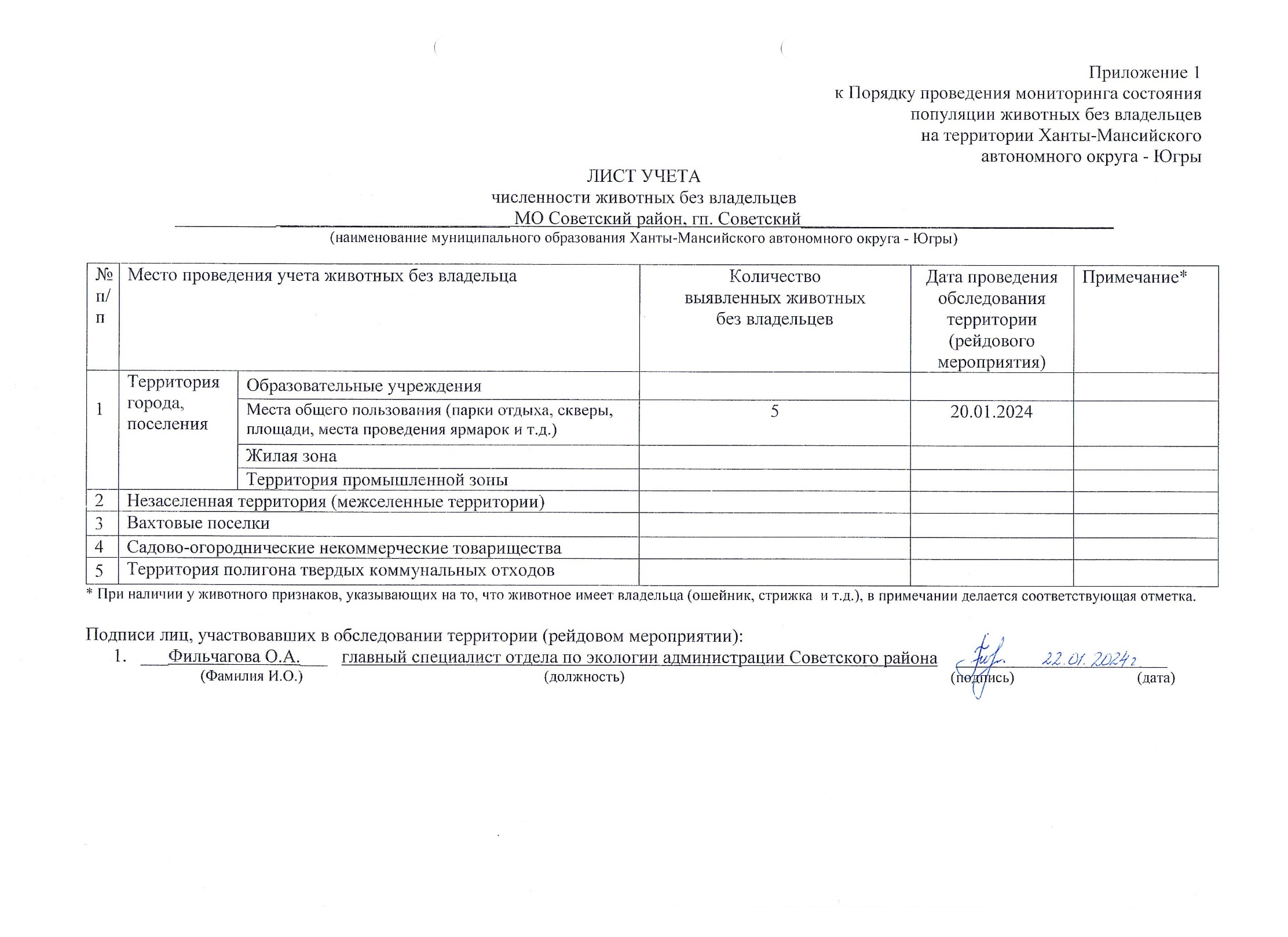 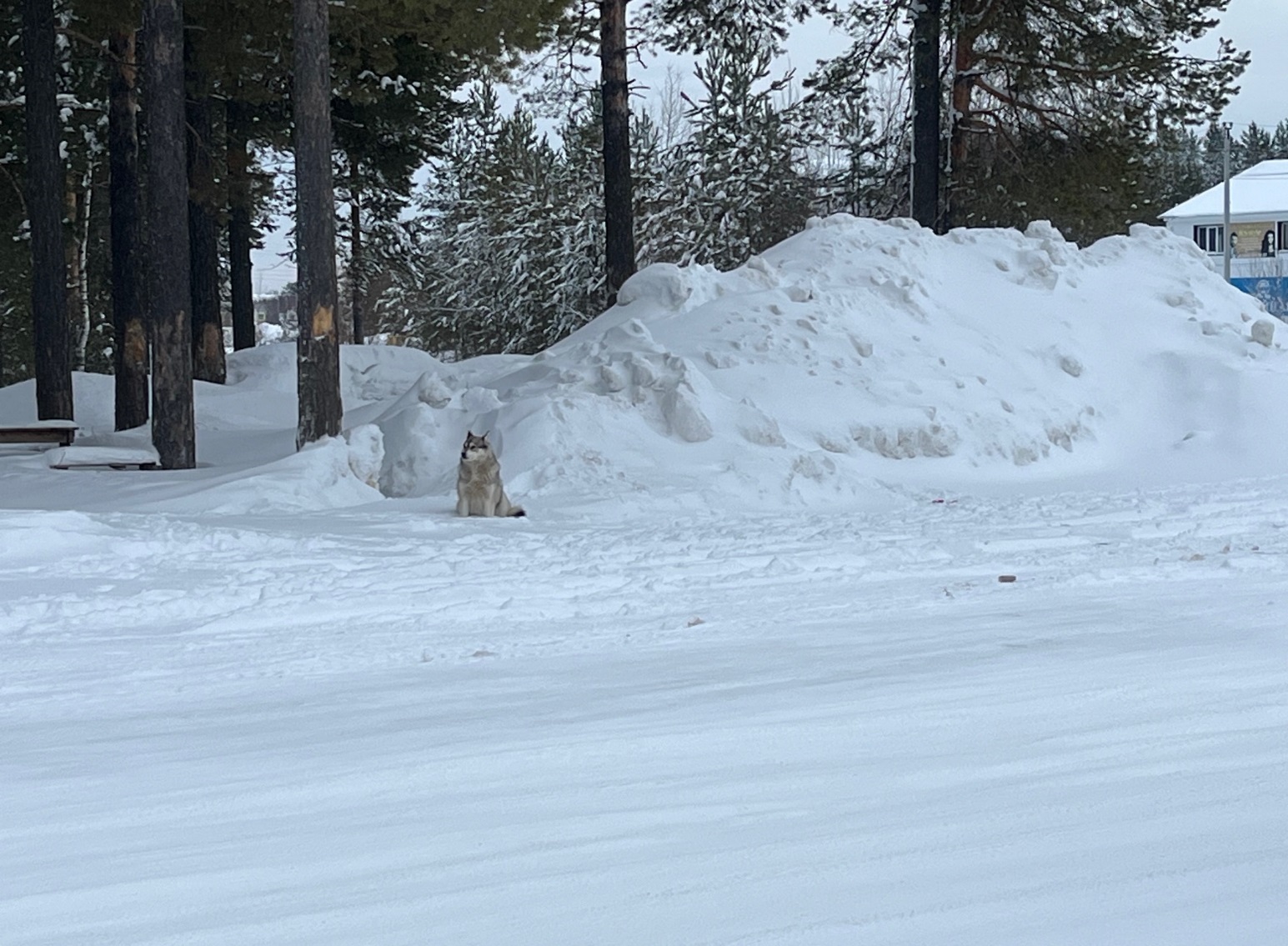     На пересечении улицы Защитников Отечества и улицы Киевской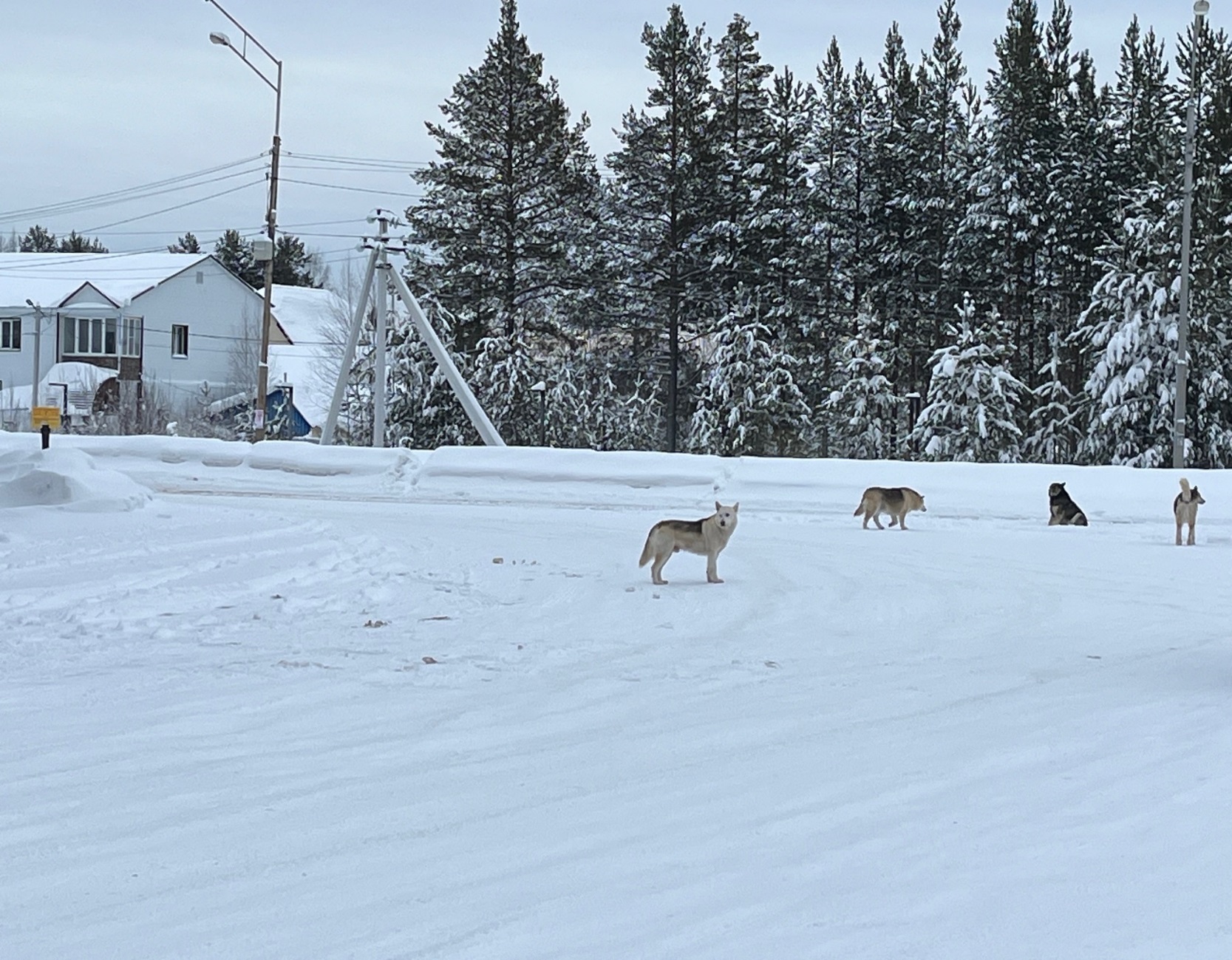 На пересечении улицы Защитников Отечества и улицы Киевской